АМУРСКАЯ БАССЕЙНОВАЯ ПРИРОДООХРАННАЯ ПРОКУРАТУРА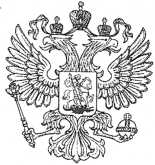 ПРЕСС-РЕЛИЗИсполняющий обязанности Амурского бассейнового природоохранного прокурора проведет личный прием предпринимателей в г. Биробиджане Еврейской Автономной области 02 марта 2021 года с 15:00 до 16:00 часов исполняющий обязанности Амурского бассейнового природоохранного прокурора Абросимов Алексей Александрович в режиме видеоконференцсвязи проведет личный прием предпринимателей в городе Биробиджане Еврейской Автономной области. Заявители смогут обратиться по вопросам исполнения законодательства об охране природы.Прием будет проводиться в здании Биробиджанской межрайонной природоохранной прокуратуры, расположенной по адресу: г. Биробиджан, ул. Шалом Алейхема, д.55.  Предварительно записаться на прием можно по телефону 8(4212) 32-37-63 в Амурской бассейновой природоохранной прокуратуре либо 8(42622) 2-10-22 в Биробиджанской межрайонной природоохранной прокуратуре.26.02.2021Пресс-служба АБПП